The Committee of National Seminar on Education and ELT ”Hybrid Learning in Education and ELT”hosted by English Education Study ProgramUniversity of Muhammadiyah Metrowww.pbiummetro.ac.idHead of the Scientific CommitteeDrs. Partono, M.Pd(The Dean of Education Faculty)Head of Organizing CommitteeRefai, M.PdMembersAmirudin Latif, M.Pd Aulia Hanifah Qomar, M.PdEva Faliyanti, M.Pd.BIYasmika Baihaqi, M.Pd.BiFenny Thresia, M.PdSyaifudin Latif Darmawan, M.PdFitri Palupi Kusumawati, M.Pd.BIDrs. Bambang Eko S, M.PdDedy Subandowo, M.AArif Hidayat, M.KomMetro, February 13, 2022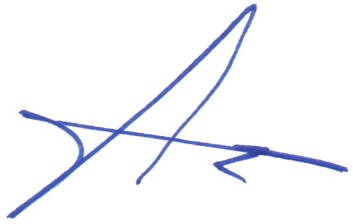 Drs. Partono, M.Pd.NIP. 19660413 199103 1 003(The Dean of Education Faculty)